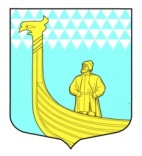 СОВЕТ ДЕПУТАТОВМУНИЦИПАЛЬНОГО ОБРАЗОВАНИЯВЫНДИНООСТРОВСКОЕ  СЕЛЬСКОЕ ПОСЕЛЕНИЕВОЛХОВСКОГО  МУНИЦИПАЛЬНОГО РАЙОНАЛЕНИНГРАДСКОЙ  ОБЛАСТИвторого созыва                                                                            Р Е Ш Е  Н И Еот « » апреля  2014 года                               №___23__Об утверждении    порядка предоставления субсидий в целях возмещения недополученных доходов при реализации населению  услуг в банях по  тарифам, не покрывающим издержек предприятия, и на компенсацию выпадающих доходов по льготным категориям граждан на территории  МО Вындиноостровское сельское поселение В соответствии с ст.78  Бюджетного кодекса РФ,  Федеральным законом от 06.11.2003 г. № 131-ФЗ «Об общих  принципах организации местного самоуправления в Российской Федерации» и  руководствуясь Уставом поселения   совет депутатов решил:     1.  Утвердить   «Порядок предоставления субсидий в целях возмещения недополученных доходов при реализации населению  услуг в банях по  тарифам, не покрывающим издержек предприятия, и на компенсацию выпадающих доходов по льготным категориям граждан на территории  муниципального образования Вындиноостровское сельское поселение» согласно   Приложению  №1.  2.  Контроль за исполнением настоящего решения возложить  оставляю за собой.3.  Настоящее решение подлежит размещению на официальном сайте муниципального образования и распространяется на правоотношения, возникшие с  01.01.2014 года.Глава муниципального образования                                           А.СенюшкинПриложениеК решению совета депутатов  МО Вындиноостровское сельское поселениеот «14_» апреля 2014 года № 23___Порядок предоставления субсидий в целях возмещения недополученных доходов при реализации населению  услуг в банях по  тарифам, не покрывающим издержек предприятия, и на компенсацию выпадающих доходов по льготным категориям граждан на территории  МО Вындиноостровское сельское поселение 1. Настоящий Порядок определяет правила предоставления субсидии предприятию, предоставляющему населению муниципального образования Вындиноостровское сельское поселение бытовую услугу по помывке в общественной бане –(далее получатель субсидии) за счет средств бюджета муниципального образования Вындиноостровское сельское поселение на компенсацию выпадающих доходов, связанных с предоставлением льгот отдельным категориям граждан по оплате услуг по помывке в бане.2. За счет средств муниципального образования получателю субсидии компенсируется разница между стоимостью услуги бани, находящихся в муниципальной собственности, по тарифам, утвержденным решением совета депутатов  муниципального образования, и стоимостью услуг по помывке, с учетом предоставления льгот, установленных решением совета депутатов муниципального образования.3. Для получения субсидии получатель субсидии заключает с главным распорядителем средств бюджета муниципального образования определенным решением совета депутатов о бюджете муниципального образования на соответствующий финансовый год (далее – главный распорядитель) договор о предоставлении субсидии, предусматривающий условия и сроки предоставления субсидии.4. Получатель субсидии обязан вести журнал учета посещений льготных категорий граждан, в котором должны быть отражены следующие данные льготника: фамилия, имя, отчество, дата посещения, номер и дата выдачи удостоверения, подтверждающего льготу, место жительства, цена льготного талона и подпись кассира.5. Для получения субсидии получатель субсидии ежемесячно предоставляет главному распорядителю  расчет суммы субсидии по форме, установленной главным распорядителем.6. Документы, указанные в пункте 5 настоящего Порядка, представляются получателем субсидии главному распорядителю ежемесячно в срок до 15 числа месяца, следующего за отчетным.7. Перечисление причитающейся суммы субсидий осуществляется в соответствии с казначейской системой исполнения бюджета муниципального образования на расчетные счета, открытые получателю субсидии в кредитных организациях.8. Главный распорядитель осуществляет контроль за соблюдением условий предоставления льгот и порядка учета льготных категорий граждан.9. Получатель субсидии несет ответственность за своевременность и достоверность предоставленных документов.10.       Субсидия на возмещение разницы между экономически обоснованными фактическими расходами  предприятий, оказывающих банные услуги, и доходами полученными от фактического посещения населением бань по  тарифам для населения, утвержденным нормативно-правовыми актами администрации поселения, рассчитывается за отчетный месяц по оказываемым услугам по следующей  формуле:
     
     С=Рф-Дф,где     
  С - фактический объем субсидии на возмещение разницы в расходах и доходах;  Рф – фактические расходы на предоставление услуг по помывке населения в банях в соответствии с перечнем затрат, подтвержденных в установленном порядке копиями первичных документов;Дф – фактические доходы;Дф= П*Тн+Пл*Тл, где П - количество помывок за отчетный месяц (без учета льготного посещения муниципальных бань отдельных категорий граждан);Пл- количество помывок за отчетный месяц  льготного посещения муниципальных бань отдельных категорий граждан Тн    - тариф для населения на одну помывку без учета льгот для отдельных категорий граждан;   
 Тл    - тариф для населения на одну помывку с учетом льгот для отдельных категорий граждан.            
11.      Общая сумма субсидий, предоставленных предприятию, не может превышать сумму фактических убытков от реализации услуг по помывке населения в общественной бане.    